Instagram Copy + Facebook Copy for 60 Days to Slay Sallie Mae (pic of Bey and student loans)Pic to be used: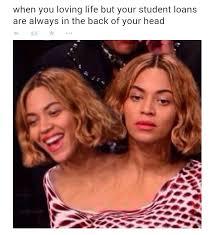 Got Sallie Mae on your back and in your wallet??  Let’s use 2020 to slay this debt because STUDENT LOANS don’t’ have to be your new normal, Sis. They don’t –especially for if you’re serious about deading student loan debt this year and doing it in a way that doesn’t make you feel anxious, depressed, and deprived, then you should definitely check out 60 Days To Slay Sallie Mae. My friend, colleague, sister-in-this-space Kara over at The Frugal Feminista created and designed this course specifically to help high-vibe, ambitious brown girls like me and you figure out everything they need to KNOW and DO to repay their student loans in record time. The course has everything you need to move to action—video lectures, worksheets, readings, workbooks, an exclusive online accountability group, success stories of brown girls with regular degular jobs that slayed multiple student loan debt.Plus, she got me—(yes, me) to share my journey and expertise around slaying debt with strategy and emotional strength as a guest expert.Double plus—you got her. You get one-on-one private coaching with Kara to get your whole strategy and life together. I can’t say enough about this course. It’s saving and changing lives and it’s the only one you’ll need to take to get clarity about your student loans, create a plan to slay, and get ideas and encouragement to stay the journey. The link is here and in my bio for you to move forward (insert customized link)Instagram and/or Facebook Post #2: (beautiful pic of you being a beautiful brown girl or this)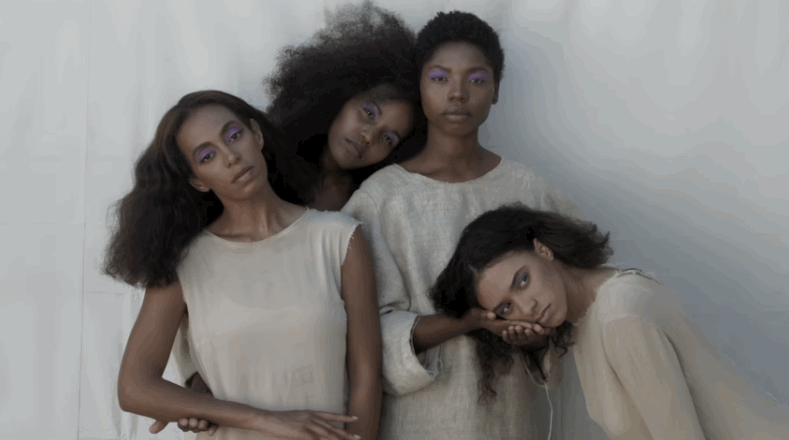 One of the things I love about being a brown girl is our commitment to excellence and pursuing our passions. And I know that 2020 will be a big year for many of us trying to slay our student loan debt so we can use that money (and interest—hey Sallie, hey) to pour into ourselves and our best lives even more and more consistently.Kara, my sis over at the Frugal Feminista created the only student loan repayment course with brown girls in mind—from the worksheets to the self-care course to the case studies---which are all led by brown girls (including me), she really understands what we need to get clarity and to slay our loans.And so she asked ME to be a part of this student loan + self-care movement. If you’re interested in accelerating your student loan repayment plan but feel stuck and utterly confused about the process and need some guidance along the way, then 60 Days to Slay Sallie Mae may be right for you.Get the link in my bio insert customized link. Her introductory price goes away in (fill in the blank 5 days from now)Instagram and/or Facebook Post #3: (brand collateral)So proud that I was able to be a part of this collaboration. Kara @frugalfeminista is trying to humanize the face of the student loan crisis and ensure that black women’s voices are not erased from the conversation.Did you know:Black women amass an average debt load of $30,366 by college graduation, compared with $21,993 for white women and $19,486 for white men.  [Deeper in Debt: Women and Student Loans, published by the American Association of University Women (AAUW), 2019]But no one is really talking about it like the way it is: black girls are the invisible face of student loan crisis.In response to this, Kara @frugalfeminista designed the ONLY student loan repayment course of its kind dedicated to Black women and their student loan stories. In 60 Days to Slay Sallie Mae, she breaks down EVERYTHING when it comes to repaying your student loans—what to do, what to ask, what to avoid, and brings me brown girls like ME to share our expertise on salary negotiation, credit management, work-travel hacks, and emotional resilience, and value-based budgeting to help you save $$$, save time, and kill that interest. The link to the course is in my bio and right here (insert customized link)